The English Department at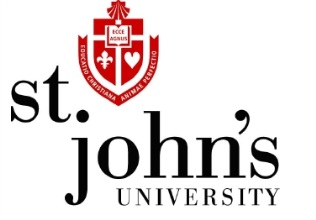 Invites Graduate Students and Faculty to a Reception and Blog Launch!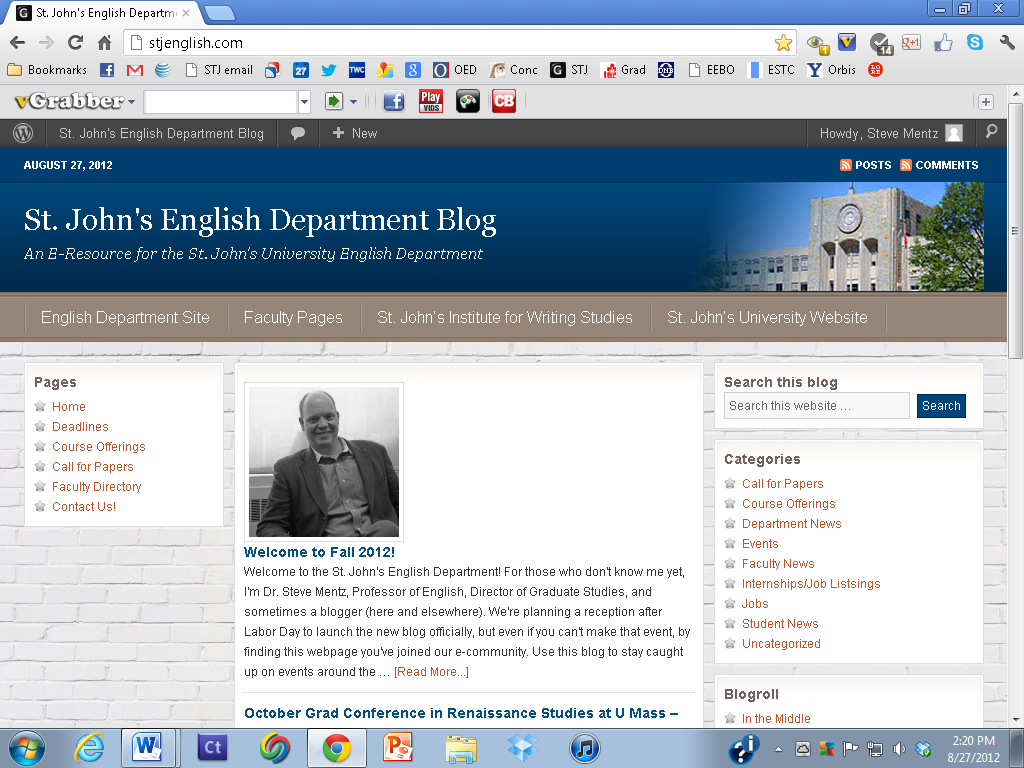 Thursday, September 66 – 8 pm, with a short blog presentation at 7 pmInstitute for Writing StudiesLight Refreshments will be served